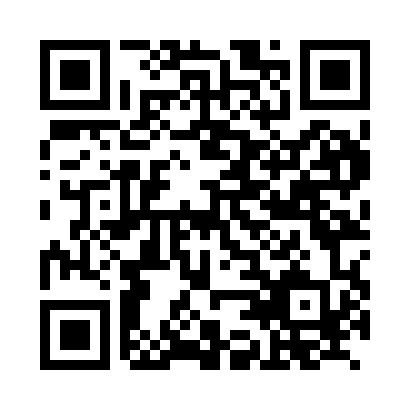 Prayer times for Ballendorf, GermanyWed 1 May 2024 - Fri 31 May 2024High Latitude Method: Angle Based RulePrayer Calculation Method: Muslim World LeagueAsar Calculation Method: ShafiPrayer times provided by https://www.salahtimes.comDateDayFajrSunriseDhuhrAsrMaghribIsha1Wed3:145:411:065:098:3210:482Thu3:115:401:065:108:3410:513Fri3:075:381:065:108:3510:544Sat3:045:361:065:118:3710:585Sun3:005:341:065:118:3811:016Mon2:575:331:065:128:4011:047Tue2:535:311:065:138:4111:078Wed2:515:291:065:138:4311:109Thu2:515:281:065:148:4511:1310Fri2:505:261:065:158:4611:1311Sat2:495:241:065:158:4811:1412Sun2:495:231:065:168:4911:1513Mon2:485:211:065:168:5111:1514Tue2:475:201:065:178:5211:1615Wed2:475:181:065:188:5411:1716Thu2:465:171:065:188:5511:1717Fri2:465:151:065:198:5711:1818Sat2:455:141:065:198:5811:1919Sun2:455:131:065:208:5911:1920Mon2:445:111:065:209:0111:2021Tue2:445:101:065:219:0211:2022Wed2:435:091:065:219:0411:2123Thu2:435:081:065:229:0511:2224Fri2:435:071:065:229:0611:2225Sat2:425:061:065:239:0711:2326Sun2:425:051:065:239:0911:2427Mon2:415:041:065:249:1011:2428Tue2:415:031:075:249:1111:2529Wed2:415:021:075:259:1211:2530Thu2:415:011:075:259:1311:2631Fri2:405:001:075:269:1411:26